Registration form Sporttainment Center De Uithof B.V. 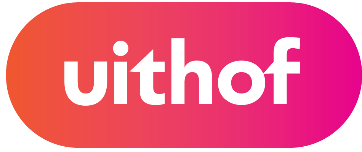 Date:___________							Reference*:_________________								Group name*:________________								*Filled in by employeeThe undersigned declares to agree with:All verbal and written designations given by the employees and must follow these designations immediately.Showing behaviour that stimulates order, safety and sportivity.The terms and conditions of Sporttainment Center De Uithof B.V., which are directed to the participation of karting.Sporttainment Center De Uithof B.V. excludes every liability for damages.After signing, the participant has to declare if he/she wants to make use of the Sport insurance for € 0,70 p.p.First and last name:_____________________________ Signature:_____________________Yes / NoFirst and last name:_____________________________ Signature:_____________________Yes / NoFirst and last name:_____________________________ Signature:_____________________Yes / NoFirst and last name:_____________________________ Signature:_____________________Yes / NoFirst and last name:_____________________________ Signature:_____________________Yes / NoFirst and last name:_____________________________ Signature:_____________________Yes / NoFirst and last name:_____________________________ Signature:_____________________Yes / NoFirst and last name:_____________________________ Signature:_____________________Yes / NoFirst and last name:_____________________________ Signature:_____________________Yes / NoFirst and last name:_____________________________ Signature:_____________________Yes / NoFirst and last name:_____________________________ Signature:_____________________Yes / NoFirst and last name:_____________________________ Signature:_____________________Yes / NoFirst and last name:_____________________________ Signature:_____________________Yes / NoYou have to write your first and last name on this registration form.Every participant has to sign for his own name.Every participant has to sign for him-/herself, unless it is a minor.In case of a minor, the adult who accompanies the minor has to sign for this participant.Sporttainment Center De Uithof B.V. has restriction for the minimum height. For children it is 1.35m, for adults it is 1.60m.